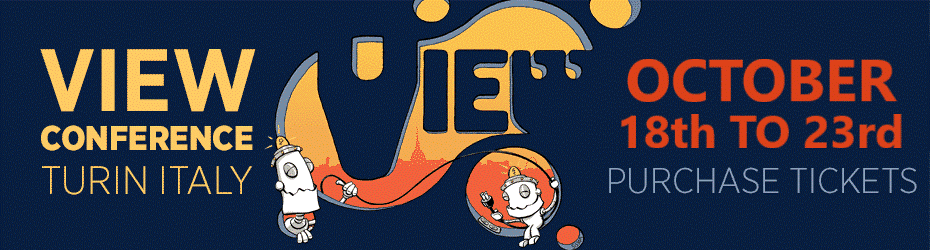 VIEW CONFERENCE October 18-23, 2020Per diffusione immediata:VIEW Conference 2020 è orgogliosa di annunciare che Ed Catmull, pioniere della computer grafica, co-fondatore di Pixar ed ex presidente di Pixar Animation e Walt Disney Animation Studios, sarà uno degli illustrissimi relatori del principale simposio italiano su media e tecnologie digitali. La 21a edizione di VIEW Conference si terrà dal 18 al 23 ottobre, sia online che nella tradizionale location torinese.

"Siamo onorati che Ed Catmull partecipi a VIEW 2020", dichiara la direttrice della conferenza, dott.ssa Maria Elena Gutierrez - "La sua figura esemplifica l'obiettivo stesso di questa conferenza: riunire scienziati e artisti che condividono le loro conoscenze e infondo ispirazione ad una nuova generazione di creativi. Il dottor Catmull lo ha fatto per tutta la sua carriera, guidando gli eccezionali artisti e scienziati dei Pixar Animation Studios e quindi estendendo quella leadership anche alla Disney Animation. Sono davvero entusiasta di poter accoglierlo nella grande famiglia di VIEW. "

Nel 2019, il dottor Catmull ha ricevuto il "Nobel" dell'informatica, ovvero il premio Turing da 1 milione di dollari, condiviso con Pat Hanrahan. È anche autore del libro ""CREATIVITY, INC .: Superare le forze invisibili che ostacolano la vera ispirazione", selezionato dal Financial Times e dal Goldman Sachs Business per il premio "Book of the Year".

Ha anche ricevuto tre riconoscimenti dall'Academy per meriti scientifici, ingegneristici e tecnici, un Oscar per i progressi significativi nel campo del rendering di immagini in movimento e il Gorden E. Sawyer Award dell'Academy per la sua carriera nel campo della computer grafica. Ha ricevuto la IEEE John von Neumann Medal. È membro del Computer History Museum e della Visual Effects Society (VES). Ha ricevuto il VES Georges Méliès Award, l'Annie Awards e l'Ub Iwerks Award e il PGA's Vanguard Award. E' stato anche inserito nella VES Hall of Fame.

Sotto la guida di Catmull, i film e i corti animati targati Pixar hanno collezionato 16 Oscar, mentre le produzioni Disney ne hanno totalizzati cinque.VIEW Conference, evento internazionale di riferimento relativo a Computer Grafica, storytelling interattivo e immersivo, Animazione, Effetti Visivi, Videogames, Realtà Virtuale, Mista e Aumentata, porta ogni anno in Italia i migliori professionisti di questi settori, riunendoli nella meravigliosa e suggestiva città di Torino nel corso di una settimana ricca di incontri, presentazioni, tavole rotonde e laboratori.

L'edizione 2020 di VIEW Conference si svolgerà dal 18 al 23 ottobre, negli innovativi spazi delle OGR-Officine Grandi Riparazioni di Torino. Le iscrizioni sono aperte: unitevi a noi: https://www.viewconference.it/pages/registration/

"Poiché la VIEW Conference quest'anno si svolgerà online oltre che in loco, stiamo approfittando della meravigliosa opportunità di includere professionisti straordinari da tutto il mondo", spiega ancora la dott.ssa Gutierrez - "VIEW 2020 sarà fantastica."Per maggiori informazioni:https://www.viewconference.itFacebook: https://facebook.com/viewconferenceYouTube: https://youtube.com/c/viewconferenceTwitter: @viewconferenceInstagram: view_conferenceSign up for the VIEW Conference newsletter: here#viewconference2020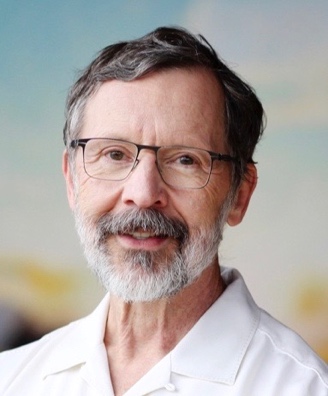 Ed Catmull, co-fondatore di Pixar, ed ex presidente Pixar e Walt Disney Animation Studios, relatore a VIEW 2020!